MINISTERUL MEDIULUI, APELOR ŞI PĂDURILOR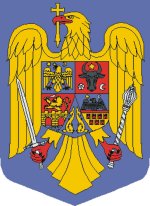 ORDINNr………….. din …………………2023privind aprobarea Procedurii de emitere a autorizaţiei de gospodărire a apelor Având în vedere Referatul de aprobare al Administrației Naționale „Apele Române” nr. ................din .....................2023,           În baza prevederilor art.110 lit.a1)-c1) și f) din Legea apelor nr.107/1996, cu modificările și completările ulterioare, În temeiul art. IV alin. (4) din Ordonanța de urgență a Guvernului nr.52/2023 pentru modificarea și completarea unor acte normative din domeniul apelor, art. 57 alin. (1), (4) și (5) din Ordonanța de urgență a Guvernului nr. 57/2019 privind Codul administrativ, cu modificările și completările ulterioare, precum și al art. 13 alin. (4) din Hotărârea Guvernului nr. 43/2020 privind organizarea și funcționarea Ministerului Mediului, Apelor și Pădurilor, cu modificările și completările ulterioare,ministrul mediului, apelor și pădurilor emite următorul ORDIN:Art. 1 - Se aprobă Procedura de emitere a autorizaţiei de gospodărire a apelor, prevăzută în anexa care face parte integrantă din prezentul ordin.Art.2 - La data intrării în vigoare a prezentului ordin, Ordinul ministrului apelor și pădurilor nr. 891/2019 privind aprobarea Procedurii şi competenţelor de emitere, modificare, retragere şi suspendare temporară a autorizaţiilor de gospodărire a apelor, precum şi a Normativului de conţinut al documentaţiei tehnice supuse autorizării, publicat în Monitorul Oficial al României, Partea I, nr. 654 din 07 august 2019, se abrogă. Art. 3 - Prezentul ordin se publică în Monitorul Oficial al României, Partea I.MINISTRUL MEDIULUI, APELOR ȘI PĂDURILORMircea FECHET